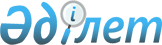 Об утверждении Правил содержания и защиты зеленых насаждений, благоустройства территорий городов и населенных пунктов Западно-Казахстанской области
					
			Утративший силу
			
			
		
					Решение Западно-Казахстанского областного маслихата от 28 августа 2015 года № 26-4. Зарегистрировано Департаментом юстиции Западно-Казахстанской области 2 октября 2015 года № 4074. Утратило силу решением Западно-Казахстанского областного маслихата от 26 июня 2017 года № 11-5.
      Сноска. Утратило силу решением Западно-Казахстанского областного маслихата от 26.06.2017 № 11-5 (вводится в действие по истечении десяти календарных дней после дня его первого официального опубликования).

      В соответствии с Кодексом Республики Казахстан "Об административных правонарушениях" от 5 июля 2014 года, Экологического кодекса Республики Казахстан от 9 января 2007 года, Законами Республики Казахстан "О местном государственном управлении и самоуправлении в Республике Казахстан" от 23 января 2001 года, "О нормативных правовых актах" от 24 марта 1998 года, "Об архитектурной, градостроительной и строительной деятельности в Республике Казахстан" от 16 июля 2001 года, приказом Министра национальной экономики Республики Казахстан "Об утверждении Типовых правил содержания и защиты зеленых насаждений, благоустройства территорий городов и населенных пунктов" от 20 марта 2015 года № 235 (зарегистрирован в Министерстве юстиции Республики Казахстан 29 апреля 2015 года № 10886) и на основании постановления акимата Западно-Казахстанской области от 11 августа 2015 года № 211 Западно-Казахстанский областной маслихат РЕШИЛ:

      1. Утвердить прилагаемые Правила содержания и защиты зеленых насаждений, благоустройства территорий городов и населенных пунктов Западно-Казахстанской области.

      2. Руководителю аппарата областного маслихата (Султанов А.) обеспечить государственную регистрацию данного решения в органах юстиции, его официальное опубликование в информационно-правовой системе "Әділет" и в средствах массовой информации.

      3. Настоящее решение вводится в действие по истечении десяти календарных дней после дня первого официального опубликования.
      "СОГЛАСОВАНО"
Вице Министр
национальной экономики
Республики Казахстан
___________________К. Ускенбаев
01.09.2015 г. Правила содержания и защиты зеленых насаждений, благоустройства территорий
городов и населенных пунктов Западно-Казахстанской области Раздел 1. Общие положения
      1. Настоящие Правила содержания и защиты зеленых насаждений, благоустройства территорий Западно-Казахстанской области (далее - Правила) разработаны в соответствии с Гражданским кодексом Республики Казахстан от 1 июля 1999 года, Земельным кодексом Республики Казахстан от 20 июня 2003 года, Экологическим Кодексом Республики Казахстан от 9 января 2007 года, Кодексом Республики Казахстан от 5 июля 2014 года "Об административных правонарушениях", законами Республики Казахстан от 16 июля 2001 года "Об архитектурной, градостроительной и строительной деятельности в Республике Казахстан" (далее - Закон), от 23 января 2001 года "О местном государственном управлении и самоуправлении в Республике Казахстан" и иными нормативными правовыми актами.

      2. Правила определяют порядок и регулируют отношения в сфере содержания и защиты зеленых насаждений, благоустройства территорий Западно-Казахстанской области.

      3. В настоящих Правилах используются следующие понятия:

      1) благоустройство - совокупность работ и мероприятий осуществляемых в целях приведения той или иной территории в состояние, пригодное для строительства, нормального использования по назначению, созданию здоровых, удобных и культурных условий жизни населения;

      2) омолаживание - сильное укорачивание скелетных и полускелетных ветвей, прореживание и регулирование побегов, обрезка ствола на высоте не менее 3,5 метров у взрослых деревьев, пригодных для омолаживания со здоровыми штамбами и стволами, потерявшими свои декоративные качества вследствие усыхания вершин и ветвей;

      3) зеленый массив - озелененная территория, насчитывающая не менее 50 экземпляров деревьев на территории не менее 0,125 гектар, независимо от видового состава;

      4) зеленые насаждения - древесно-кустарниковая и травянистая растительность естественного происхождения и искусственно высаженные, которые в соответствии с гражданским законодательством являются недвижимым имуществом и составляют единый городской зеленый фонд;

      5) уничтожение зеленых насаждений - повреждение зеленых насаждений, повлекшее их гибель; 

      6) содержание и защита зеленых насаждений - система правовых, административных, организационных и экономических мер, направленных на создание, сохранение и воспроизводство зеленых насаждений (в том числе компенсационное восстановление зеленых насаждений взамен уничтоженных или поврежденных), озелененных территорий и зеленых массивов;

      7) сохранение зеленых насаждений - комплекс мероприятий, направленный на сохранение особо ценных пород насаждений, попадающих под пятно благоустройства и строительных работ. 

      8) земли общего пользования - земли занятые и предназначенные для занятия площадями, улицами, тротуарами, проездами, дорогами, набережными, парками, скверами, городскими лесами, бульварами, водоемами, пляжами, кладбищами и объектами, предназначенными для удовлетворения нужд населения (инженерные системы общего пользования);

      9) озелененные территории - участок земли, на котором располагается растительность естественного происхождения, искусственно созданные садово-парковые комплексы и объекты, бульвары, скверы, газоны, цветники;

      10) твердые бытовые отходы - коммунальные отходы в твердой форме;

      11) компенсационная посадка - посадка зеленых насаждений взамен уничтоженных или поврежденных;

      12) проезд - элемент дороги, обеспечивающий подъезд транспортных средств к жилым и общественным зданиям, учреждениям, предприятиям, объектам застройки внутри микрорайонов, кварталов, населенных пунктов;

      13) тротуар - элемент дороги, предназначенный для движения пешеходов, примыкающий к проезжей части или отделенный от нее газоном или арычной системой;

      14) уполномоченный орган - местный исполнительный орган, осуществляющий функции в сфере регулирования природопользования, жилищно-коммунального хозяйства;

      15) организация - субъект частного предпринимательства, осуществляющий необходимую для проводимых работ деятельность, имеющее материальные и квалифицированные трудовые ресурсы либо юридическое лицо, пятьдесят и более процентов голосующих акций (долей участия в уставном капитале) которых принадлежат государству, и аффилированные с ними юридические лица;

      16) малые архитектурные формы - объекты декоративного характера и практического использования (скульптуры, фонтаны, барельефы, вазы для цветов, павильоны, беседки, скамьи, урны, оборудование и конструкции для игр детей и отдыха взрослого населения);

      17) прилегающая территория - территория (в границах 5 метров по периметру), непосредственно примыкающая к границам здания, сооружения, ограждения, строительной площадки, к объектам торговли, рекламы и иным объектам, находящимся в собственности, владении, аренде, на балансе у юридических или физических лиц. Раздел 2. Содержание и защита зеленых насаждений
      4. Все зеленые насаждения, за исключением зеленых насаждений, произрастающих на особо охраняемых природных территориях республиканского и местного значения, территориях индивидуального жилья и личного подсобного хозяйства, на дачных участках и на участках кладбищ, находящихся в ведении коммунальных служб образуют единый зеленый фонд и подлежат защите.

      5. Использование озелененных территорий и зеленых массивов, не совместимое с обеспечением жизнедеятельности зеленых насаждений, не допускается. Развитие озелененных территорий производится в соответствии с долгосрочной комплексной схемой озеленения населенного пункта.

      6. Все виды работ по озеленению следует выполнять по утвержденным проектам, в соответствии с рабочими чертежами. При ведении работ по озеленению и благоустройству, за качеством и соответствием выполняемых работ утвержденному проекту, рабочим чертежам ведется авторский надзор в соответствии с Законом.

      7. Содержание зеленых насаждений включает в себя основные виды работ по озеленению:

      1) посадка зеленых насаждений;

      2) рыхление почвы с устройством приствольных лунок, побелка деревьев;

      3) устройство цветников, газонов, прополка сорняков, покос травы;

      4) полив зеленых насаждений на протяжении всего вегетационного периода;

      5) обрезка, пересадка, снос (санитарная рубка аварийных, сухостойных, перестойных деревьев и кустарников) зеленых насаждений;

      6) внесение удобрений;

      7) борьба с вредителями и болезнями зеленых насаждений. 

      8. Пересадка зеленых насаждений осуществляется в течение года при условии соблюдения специальных технологий пересадок. В целях эффективной приживаемости деревьев лиственных и хвойных пород их пересадку рекомендуется проводить в период с наступления осени до ранней весны.

      9. Работы по омолаживанию деревьев и прореживание густо произрастающих деревьев проводятся до начала вегетации или поздней осенью.

      10. При производстве строительно-монтажных работ все насаждения, подлежащие сохранению на данном участке, предохраняются от механических и других повреждений специальными защитными ограждениями, обеспечивающими эффективность их защиты. 

      11. В случае невозможности сохранения зеленых насаждений на участках, отводимых под строительство или производство других работ, производится вырубка или пересадка зеленых насаждений.

      12. Вырубка зеленых насаждений осуществляется в случаях:

      1) обеспечения условий для размещения объектов строительства, предусмотренных утвержденной и согласованной градостроительной документацией;

      2) обслуживания объектов инженерного благоустройства, надземных коммуникаций;

      3) ликвидации аварийных и чрезвычайных ситуаций, в том числе на объектах инженерного благоустройства;

      4) необходимости улучшения качественного и видового состава зеленых насаждений;

      5) санитарной вырубки старых насаждений, создающих угрозу безопасности здоровью и жизни людей, а также могущих повлечь ущерб имуществу физическому и юридическому лицу.

      13. В случае аварийного падения деревьев, в результате ветровала и других случаев природного характера, дорожно-транспортных происшествий, уборка упавшего дерева, своевременная санитарная очистка места падения и вывоз древесных остатков на землях общего пользования и на территориях зданий, сооружений, многоэтажных жилых домов возлагается на организации по обслуживаемым участкам или на организации, которым принадлежит данная территория, в границах права землепользования. 

      14. В случае естественного падения произрастающих или поврежденных зеленых насаждений, при невозможности установления виновных лиц, восстановление зеленых насаждений производится за счет средств местного бюджета.

      15. Для проведения компенсационных посадок на территории города и населенного пункта уполномоченным органом определяются специальные участки.

      16. Компенсационные посадки на землях общего и специального пользования проводятся организациями, осуществляющими озеленение, уход и содержание зеленых насаждений на землях общего пользования. Раздел 3. Благоустройство территорий городов и населенных пунктов Глава 1. Обеспечение чистоты и порядка
      17. Юридические и физические лица соблюдают чистоту и поддерживают порядок на всей территории, в том числе на территориях частных домовладений, не допускают повреждения и разрушения элементов благоустройства (дорог, тротуаров, газонов, малых архитектурных форм, освещения, водоотвода).

      18. Текущее санитарное содержание местности осуществляется организациями, осуществляющими деятельность в данной сфере.

      19. Физические и юридические лица всех организационно-правовых форм, в том числе владельцы капитальных и временных объектов:

      1) обеспечивают санитарное содержание и благоустройство отведенной территории за счет своих средств самостоятельно либо путем заключения договоров с организациями;

      2) бережно относятся к объектам любой собственности, информируют соответствующие органы о случаях причинения ущерба объектам государственной собственности;

      3) содержат в технически исправном состоянии и чистоте таблички
с указанием улиц и номеров домов;

      4) содержат ограждения (заборы) и малые архитектурные формы в надлежащем состоянии (покраска, побелка с внешней стороны ограждения (забора). Глава 2. Организация уборки территорий
      20. Уборка и содержание мест общего пользования включают в себя следующие виды работ:

      1) уборка и вывоз мелкого и бытового мусора и отходов;

      2) уборка и вывоз крупногабаритного мусора и отходов;

      3) подметание;

      4) покос и вывоз камыша, бурьяна, травы и иной дикорастущей растительности;

      5) ремонт и окраска ограждений и малых архитектурных форм.

      21. Уборка территорий общего пользования, занятых парками, скверами, бульварами, водоемами, пляжами, кладбищами, в том числе расположенными на них тротуарами, пешеходными зонами, лестничными сходами производится физическими и юридическими лицами и субъектами закрепления территорий, у которых данные объекты находятся на обслуживании и эксплуатации.

      22. Собственники объектов обеспечивают санитарную очистку и уборку прилегающей территории (автостоянки, боксовые гаражи, ангары, складские подсобные строения, сооружения, объекты торговли и услуг) организациями коммунального хозяйства или же производят ее самостоятельно.

      23. Уборка тротуаров, расположенных вдоль улиц и проездов, остановочных площадок пассажирского транспорта производится организациями, ответственными за уборку и содержание проезжей части.

      24. Уборка и мойка остановочных комплексов и прилегающих к ним территорий на остановочных площадках общественного пассажирского транспорта, территорий платных автостоянок, гаражей, а также подъездных путей, прилегающей территории осуществляются их владельцами.

      25. Вывоз строительного мусора при проведении дорожно-ремонтных работ производится организациями, производящими эти работы.

      26. Во избежание засорения водосточной сети не допускается сброс мусора в водосточные коллекторы, дожде приемные колодцы и арычную систему.

      27. Владельцы и эксплуатирующие организации надземных инженерных сооружений обеспечивают санитарное содержание прилегающей территории в границах охранных зон инженерных сетей.

      28. Вывоз снега с улиц и проездов должен осуществляться на специально подготовленные площадки. Не допускается вывоз снега в не согласованные с местными исполнительными органами места.

      29. Места временного складирования снега после снеготаяния должны быть очищены от мусора и благоустроены. Глава 3. Сбор и вывоз отходов
      30. Физические и юридические лица, в результате деятельности которых образуются отходы производства и потребления обеспечивают безопасное обращение с отходами с момента их образования. Физические и юридические лица складируют твердые бытовые отходы в контейнеры для твердых бытовых отходов.

      31. Вывоз твердых бытовых отходов осуществляется организациями в сроки, согласно утвержденного графика, установленного уполномоченным органом. Графики вывешиваются на площадках по сбору твердых бытовых отходов. 

      32. Физическим и юридическим лицам, осуществляющим строительство и (или) ремонт недвижимых объектов, необходимо заключать договоры на утилизацию строительного мусора, производить его вывоз самостоятельно на определенные места или по договору с организацией, осуществляющей вывоз мусора.

      33. На территории домовладений располагаются специальные площадки для размещения контейнеров с удобными подъездами для специализированного транспорта. Площадки для установки контейнеров имеют бетонное или асфальтированное покрытие и ограждение. Для сбора твердых бытовых отходов следует применять контейнеры с крышками.

      34. Не допускается сброс и складирование золы в контейнеры для твердых бытовых отходов и на контейнерные площадки.

      35. Твердые бытовые отходы вывозятся мусоровозным транспортом, жидкие отходы из не канализованных домовладений - ассенизационным вакуумным транспортом.

      36. Вывоз жидких отходов производится на специализированном автотранспорте в специально отведенные места. Контейнеры после опорожнения обрабатываются дезинфицирующим раствором на местах или заменяются чистыми, прошедшими обработку на местах опорожнения. Места обработки контейнеров необходимо оборудовать установками для чистки, мойки и дезинфекции с подводкой горячей и холодной воды, организацией стока.

      37. Жидкие бытовые отходы и крупногабаритный мусор не подлежит сбросу в мусоропровод.

      38. Эксплуатацию мусоропровода осуществляет эксплуатирующая организация, в ведении которой находится жилой дом.

      39. Физические лица обеспечивают безопасный сбор отработанных ртутьсодержащих ламп и приборов в специальные контейнеры для сбора ртутьсодержащих ламп и приборов, расположенных на территории контейнерных площадок.

      40. Организации, эксплуатирующие и обслуживающие контейнерные площадки и контейнеры:

      1) обеспечивают надлежащее санитарное содержание контейнерных площадок и прилегающих к ним территорий;

      2) производят их своевременный ремонт и замену непригодных к дальнейшему использованию контейнеров;

      3) принимают меры по обеспечению регулярной мойки, дезинфекции, дезинсекции, дератизации против мух, грызунов мусороприемных камер, площадок, а также сборников отходов.

      41. Уборку мусора, просыпавшегося при выгрузке из контейнеров в мусоровоз, производят работники организации, осуществляющей вывоз твердых бытовых отходов.

      42. На вокзалах, рынках, в аэропорту, парках, зонах отдыха, на площадях, в учреждениях образования, здравоохранения, на улицах, остановках общественного пассажирского транспорта, у входа в торговые объекты устанавливаются урны для мусора. Урны устанавливаются на расстоянии не менее 50 метров одна от другой в местах массового посещения населения; во дворах, в парках, на площадях на расстоянии от 10 до 100 метров. На остановках пассажирского транспорта и у входов в торговые объекты устанавливается по две урны.

      43. Установка, очистка и мойка урн производятся организациями, эксплуатирующими территории, либо во владении или пользовании которых находятся территории. Очистка урн производится по мере их заполнения, но не реже одного раза в день.

      Мойка урн производится по мере загрязнения, но не реже одного раза в неделю. Глава 4. Благоустройство улиц, жилых кварталов и микрорайонов
      44. Жилые зоны микрорайонов и кварталов оборудуются площадками для мусорных контейнеров, сушки белья, отдыха, игр детей, занятий спортом, выгула домашних животных, автостоянками, парковками, зелеными зонами.

      45. Количество, размещение и оборудование площадок должны соответствовать строительным и санитарным нормам. Глава 5. Содержание фасадов зданий и сооружений
      46. Физические и юридические лица, в ведении которых находятся здания и сооружения, собственники зданий и сооружений обеспечивают своевременное производство работ по реставрации, ремонту и покраске фасадов указанных объектов и их отдельных элементов (балконы, лоджии, водосточные трубы), а также поддерживают в чистоте и исправном состоянии расположенные на фасадах информационные таблички, памятные доски. Производится световое оформление витрин магазинов и офисов, выходящих фасадами на улицы.

      47. Самовольное переоборудование фасадов зданий и конструктивных элементов не допускается. Глава 6. Содержание наружного освещения и фонтанов
      48. Включение наружного освещения улиц, дорог, площадей, набережных и иных освещаемых объектов производится при снижении уровня естественной освещенности в вечерние сумерки до 20 люкс, а отключение в утренние сумерки при ее повышении до 10 люкс по графику, утвержденному местным исполнительным органом.

      49. Элементы устройств наружного освещения и контактной сети, металлические опоры, кронштейны содержатся в чистоте, не имеют очагов коррозии и окрашиваются. Замена перегоревших светильников осуществляется соответствующими организациями.

      50. Вышедшие из строя газоразрядные лампы, содержащие ртуть хранятся в специально отведенных для этих целей помещениях и вывозятся на специальные предприятия для их утилизации. Указанные типы ламп на полигон не вывозятся.

      51. Вывоз сбитых опор освещения и контактной сети электрифицированного транспорта осуществляется владельцем опоры на основных магистралях незамедлительно; на остальных территориях, а также демонтируемых опор - в течение суток.

      52. Уполномоченный орган обеспечивает надлежащее состояние и эксплуатацию фонтанов находящихся в коммунальной собственности.

      53. Сроки включения фонтанов, режимы их работы, график промывки и очистки чаш, технологические перерывы и окончание работы определяются уполномоченным органом.

      54. В период работы фонтанов очистка водной поверхности от мусора производится ежедневно. Эксплуатирующие организации содержат фонтаны в чистоте также в период их отключения.

      55. В случае нарушения настоящих Правил физические и юридические лица несут ответственность согласно Кодекса Республики Казахстан "Об административных правонарушениях"
					© 2012. РГП на ПХВ «Институт законодательства и правовой информации Республики Казахстан» Министерства юстиции Республики Казахстан
				
      Председатель сессии

И. Илимисов

      Секретарь
областного маслихата

М. Құлшар
Утверждены решением
Западно-Казахстанского
областного маслихата
от 28 августа 2015 года № 26-4